Publicado en Alicante el 27/04/2021 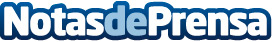 El bruxismo, una patología en aumento desde la pandemia, según Clínica Ponce de LeónLos cambios provocan estrés en las personas y más en esta época en la que las personas deben sobrevivir a una pandemia mundial. Esto ha causado un aumento de los casos de bruxismo, un problema que tiene unas consecuencias más graves de lo que se suele pensar, pero con una solución muy sencillaDatos de contacto:Clínica Ponce de León965 207 292Nota de prensa publicada en: https://www.notasdeprensa.es/el-bruxismo-una-patologia-en-aumento-desde-la Categorias: Medicina Industria Farmacéutica Sociedad Infantil Bienestar http://www.notasdeprensa.es